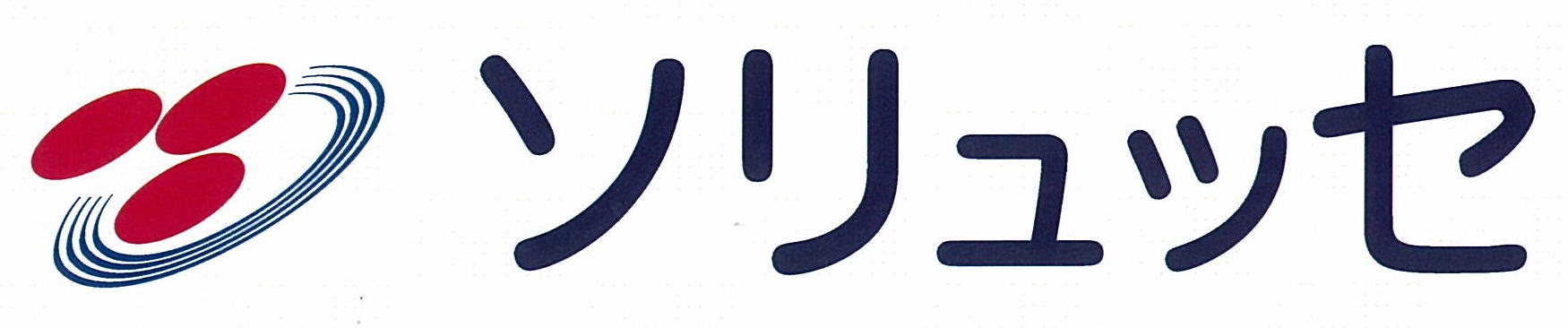 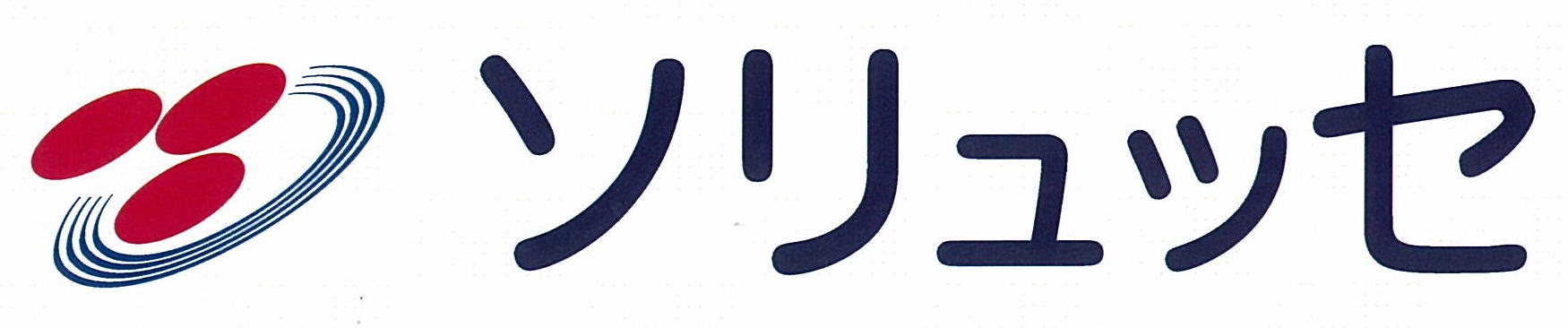 通信２７年度 Ｖｏｌ．４ 　　[平成２７年７月１日発信]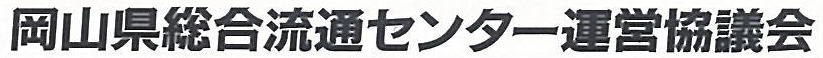 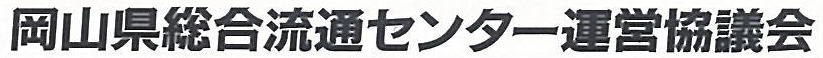 TEL:086-292-5551 ／ FAX:292-5552IP telephone:050-3647-6778E-mail：ryutuu@optic.or.jphttp://www.okachu.or.jp/ryutuu/　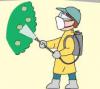 　　　　　　　桜への害虫発生にご注意を！－ 万一大量発生した場合は、事務局までご一報下さい －桜への害虫発生が懸念される季節がやってまいりました。当協議会では、桜の木に限り、害虫が多く発生した場合、一斉駆除を実施しておりますので、発生に関する情報等ありましたら、お知らせ願います。介護に関するセミナーの定期開催＆相談会について― アイリーフ介護セミナー・介護相談会 ―岡山県総合流通センター卸(協)では、福祉施設・事業所などの運営、サービス・介護資格取得研修などを行っている㈱アイリーフと協力して、介護に関するセミナー及び相談会を定期的に開催することになりましたので、関心のある方は是非ご参加ください。《あなたの身近な相談先／アイリーフ介護相談会》○開催日時　毎月第三木曜日　１８：００～１９：３０《介護セミナー／相談会同時開催》  　○第１回 　７月１６日(木) ／ 介護サービスの使い方･･･。いくらかかるの?在宅・施設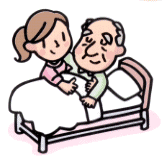 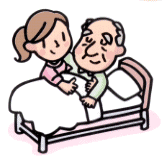 　 ○第２回　 ８月２０日(木) ／ メンタルヘルスの考え方○第３回　 ９月１７日(木) ／ 成年後見制度｢任意後見と遺言について｣○第４回 １０月１５日(木) ／ 福祉用具、住宅改修の利用について○第５回 １１月１９日(木) ／ 在宅医療セミナー○第６回   ２月１８日(木) ／ 看取り、老い支度･･･***********************************************************************************************【他団体主催セミナー】　☆「社会保険適用拡大に向けた企業の実務的な対応策」（岡山県経営者協会主催）　　　　日時　７月２２日(水)１３：００～１５：３０　　　　場所　岡山県経営者協会 会議室(岡山市北区田町1-3-1岡山県産業会館３階)　　　　講師　おかやま人事ネット21　社会保険労務士　中野花都江 氏     　 会費　会員5,400円　非会員8,640円　内容　①社会保険適用拡大の影響（対象､増加保険料､健診対象の増加､在職老齢年金）②想定できる労務問題（扶養範囲､時間短縮､ﾀﾞﾌﾞﾙﾜｰｸ､人数確保､扶養手当対象範囲)③今から始める対策（パートへの希望調査､増加人件費の算定､説明会の開催）　　　　申込　7/15(水)までに岡山経営者協会(086-225-3988)へ【事務局短信】　　　　　　　桜への害虫発生にご注意を！－ 万一大量発生した場合は、事務局までご一報下さい －桜への害虫発生が懸念される季節がやってまいりました。当協議会では、桜の木に限り、害虫が多く発生した場合、一斉駆除を実施しておりますので、発生に関する情報等ありましたら、お知らせ願います。介護に関するセミナーの定期開催＆相談会について― アイリーフ介護セミナー・介護相談会 ―岡山県総合流通センター卸(協)では、福祉施設・事業所などの運営、サービス・介護資格取得研修などを行っている㈱アイリーフと協力して、介護に関するセミナー及び相談会を定期的に開催することになりましたので、関心のある方は是非ご参加ください。《あなたの身近な相談先／アイリーフ介護相談会》○開催日時　毎月第三木曜日　１８：００～１９：３０《介護セミナー／相談会同時開催》  　○第１回 　７月１６日(木) ／ 介護サービスの使い方･･･。いくらかかるの?在宅・施設　 ○第２回　 ８月２０日(木) ／ メンタルヘルスの考え方○第３回　 ９月１７日(木) ／ 成年後見制度｢任意後見と遺言について｣○第４回 １０月１５日(木) ／ 福祉用具、住宅改修の利用について○第５回 １１月１９日(木) ／ 在宅医療セミナー○第６回   ２月１８日(木) ／ 看取り、老い支度･･･***********************************************************************************************【他団体主催セミナー】　☆「社会保険適用拡大に向けた企業の実務的な対応策」（岡山県経営者協会主催）　　　　日時　７月２２日(水)１３：００～１５：３０　　　　場所　岡山県経営者協会 会議室(岡山市北区田町1-3-1岡山県産業会館３階)　　　　講師　おかやま人事ネット21　社会保険労務士　中野花都江 氏     　 会費　会員5,400円　非会員8,640円　内容　①社会保険適用拡大の影響（対象､増加保険料､健診対象の増加､在職老齢年金）②想定できる労務問題（扶養範囲､時間短縮､ﾀﾞﾌﾞﾙﾜｰｸ､人数確保､扶養手当対象範囲)③今から始める対策（パートへの希望調査､増加人件費の算定､説明会の開催）　　　　申込　7/15(水)までに岡山経営者協会(086-225-3988)へ【事務局短信】